Отчет за летний оздоровительный период с детьми раннего возраста №1 « Карапузики»                                                                                  Воспитатель: Морозова  М. В.  Отчет о проделанной работе в летний – оздоровительный период в группе раннего развития №1 с 04.06.2018 по 26.06.2018г.Лето – удивительное время года, когда дети могут вдоволь гулять, бегать и прыгать. Именно в этот период много времени дети проводят на свежем воздухе. Поэтому очень важно организовать жизнь дошкольников в детском саду так, чтобы каждый день приносил им что-то такое удивительное, был наполнен интересным и познавательным содержанием, эмоционально насыщенным, чтобы воспоминания о летнем времени в детском саду, еще долго вызывали у детей положительные эмоции.Цель: Создание в группе и на участке детского сада максимально эффективных условий для организации оздоровительной работы и развития познавательных интересов воспитанников в летний период.Тема:«Ягодки -грибочки»«Цветочки-лепесточки»«Жучки и червячки»Наблюдения во время прогулки за клумбой.Основными задачами работы на летний - оздоровительный период являлись:- реализовать систему мероприятий, направленных на оздоровление и физическое развитие детей, их нравственное воспитание, развитие любознательности и познавательной активности, формирование культурно-гигиенических и трудовых навыков; сохранение и укрепление физического и психического здоровья воспитанников;- формирование у воспитанников привычки к здоровому образу жизни;- формирование навыков безопасного поведения;- развитие познавательных интересов воспитанников;- создать условия, обеспечивающие охрану жизни и здоровья детей, для самостоятельной, творческой деятельности детей на участке;- осуществлять педагогическое и социальное просвещение родителей по вопросам воспитания и оздоровления детей в летний период. Повышение компетентности родителей в вопросах организации летнего отдыха детей.Приоритетные направления работы на летний период :• физкультурно-оздоровительная работа;• игровая;• изобразительная;• ознакомление с окружающим миромДля решения поставленных задач в летний период соблюдались следующие условия - Водно-питьевой  режим - Для создания безопасных условий пребывания детей в ДОУ ежедневно проверялась исправность оборудования на прогулочной площадке, осматривался участок перед прогулкой на наличие опасных для детей предметов (гвоздей, битого стекла, вырытых ям и т. д.). С наступлением жаркого периода во избежание перегрева воспитанники находились на прогулке только в головных уборах, пребывание дошкольников под прямыми лучами солнца чередовалось с играми в тени.  -  Основную часть времени дети проводили на свежем воздухе. Гимнастика, игровая деятельность и другие мероприятия организовывались на свежем воздухе.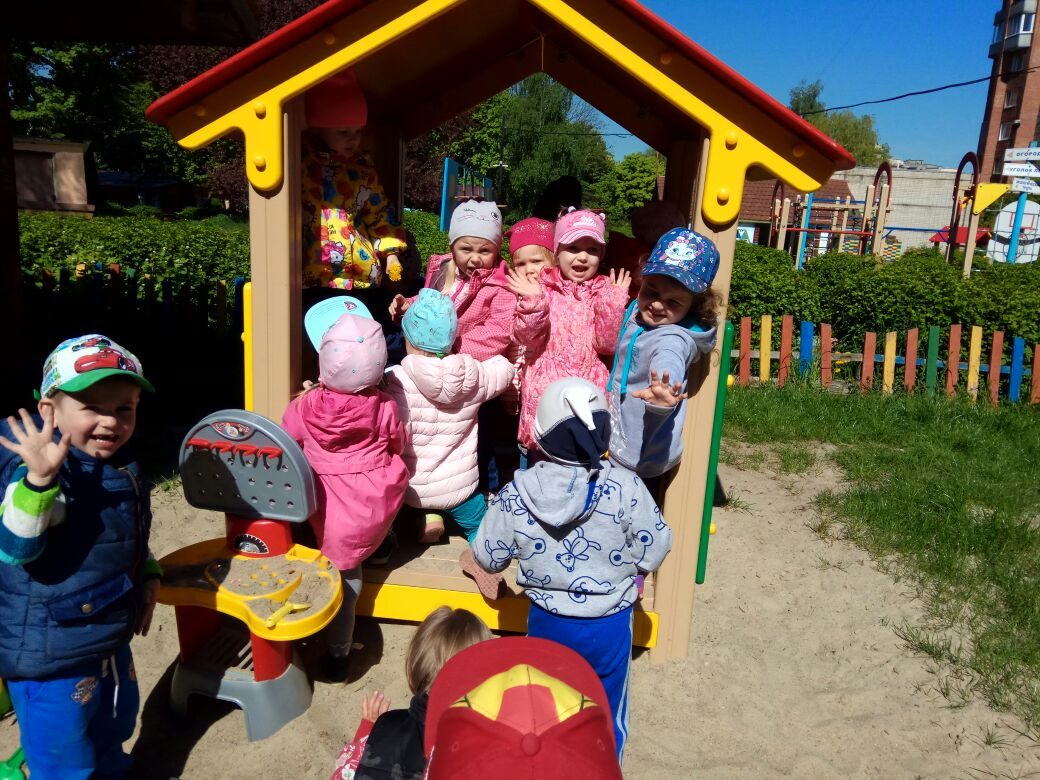 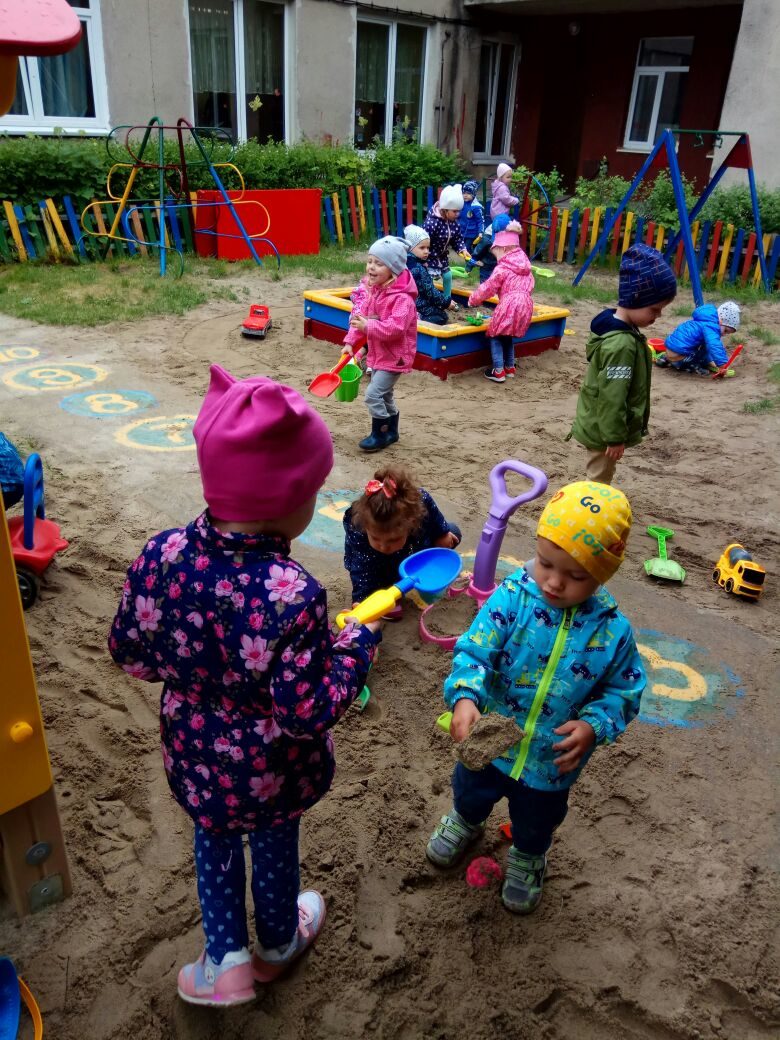  -  Регулярно проводились следующие закаливающие мероприятия: обширное умывание лица, шеи, рук, оздоровительный бег, гимнастика после сна. Дети принимали воздушные и солнечные ванны. Дети после сна ходили по массажной дорожке, босиком.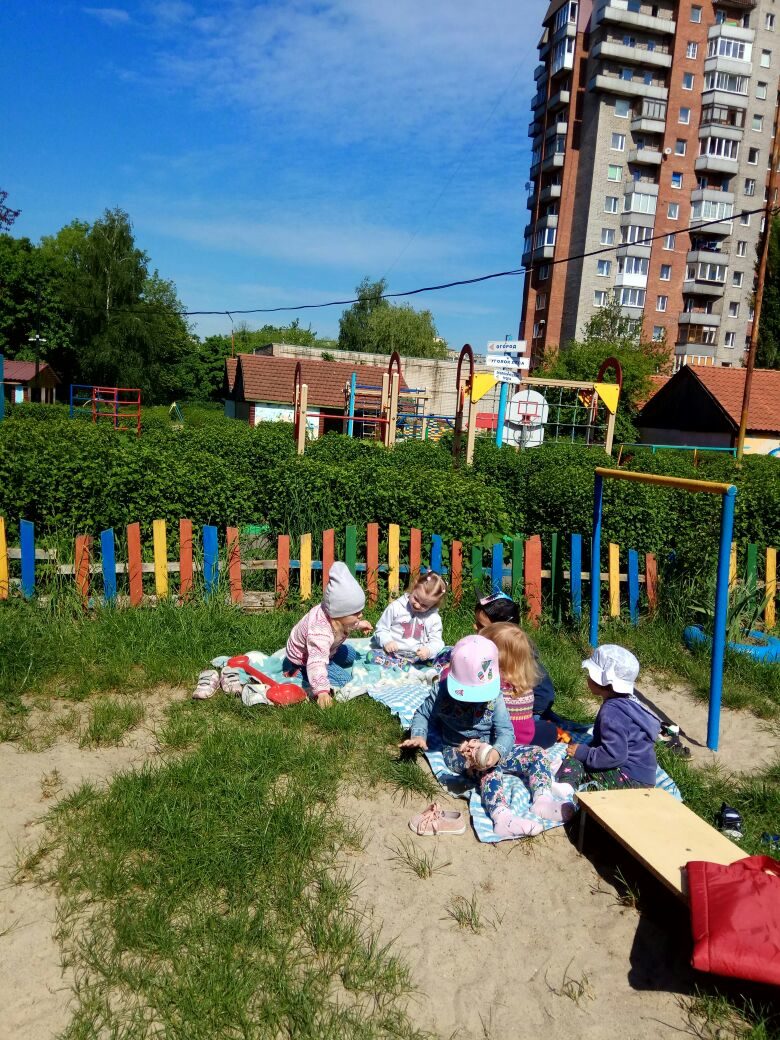 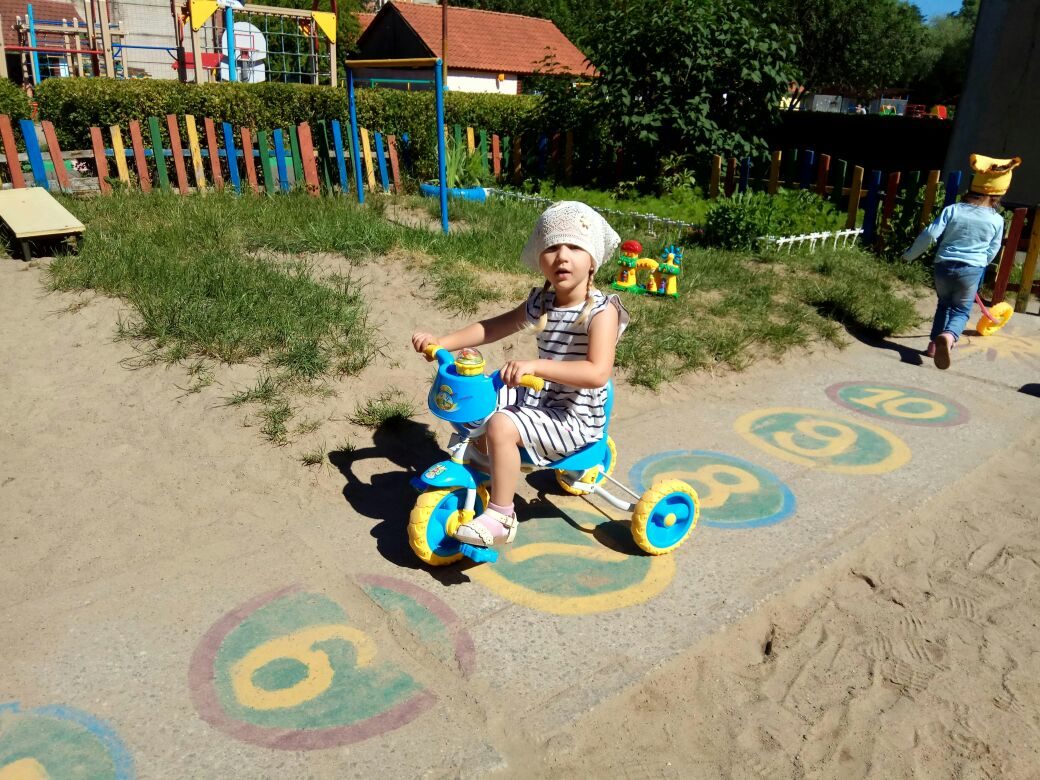 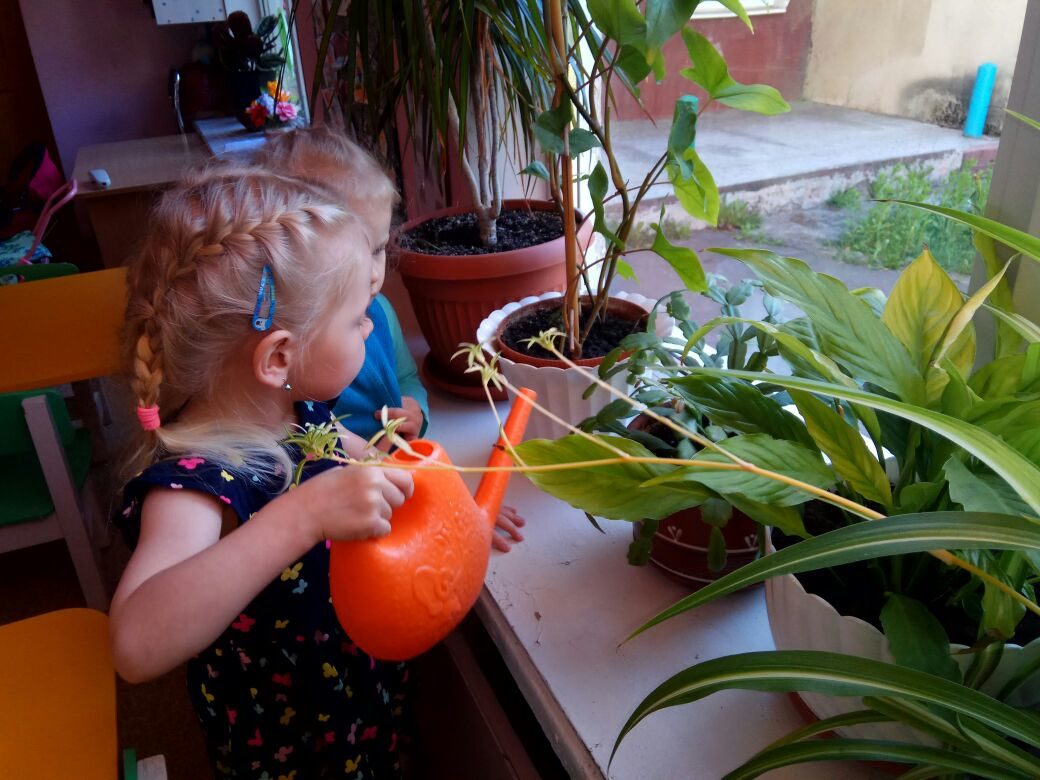 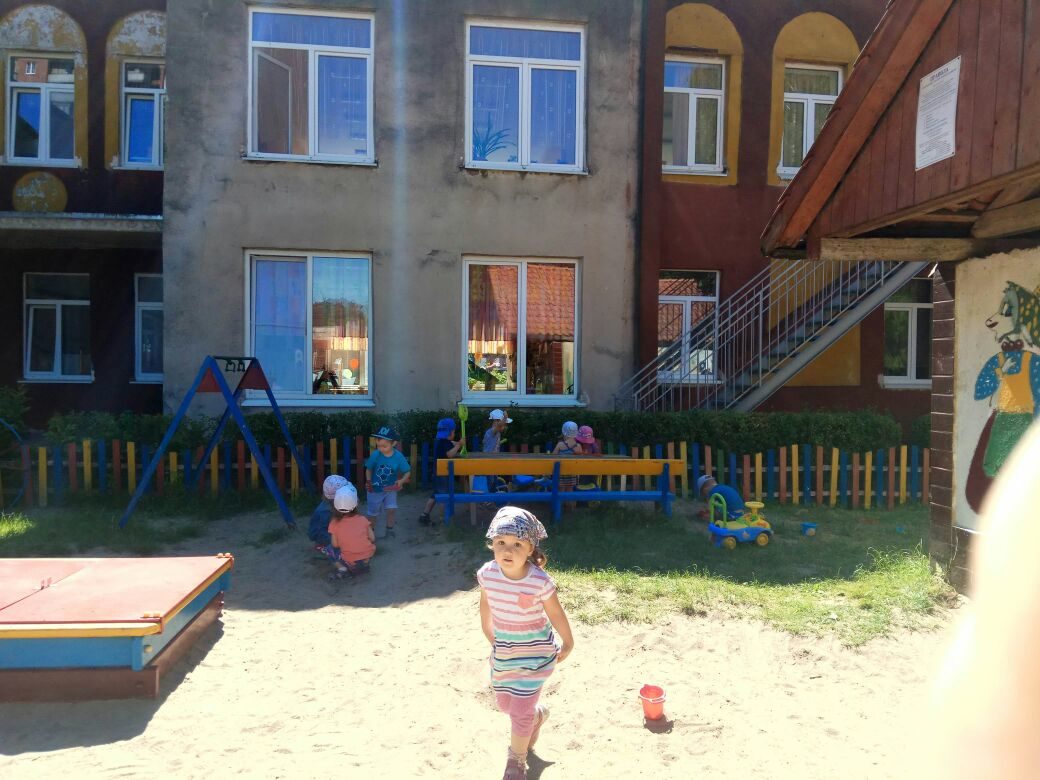  -  В летний период дети не забывали и про уголок живой природе в группе. Ребята бережно ухаживали за комнатными растениями: поливали и опрыскивали их специально подготовленной водой.  - Летом природа предоставляет богатые возможности для развития познавательных способностей дошкольников. Дети соприкасаются с природой, познают мир, получают яркие впечатления. Дети наблюдали за насекомыми, направлением ветра, за цветами, деревьями, птицами, а также за формой облаков. Учитывая это, мы организовывали и проводили работу с детьми, создавая комфортные условия пребывания дошкольников на свежем воздухе. Деятельность ребенка на улице дает возможность свободного выбора деятельности, чередования их видов: игры, развлекательно-досуговая деятельность.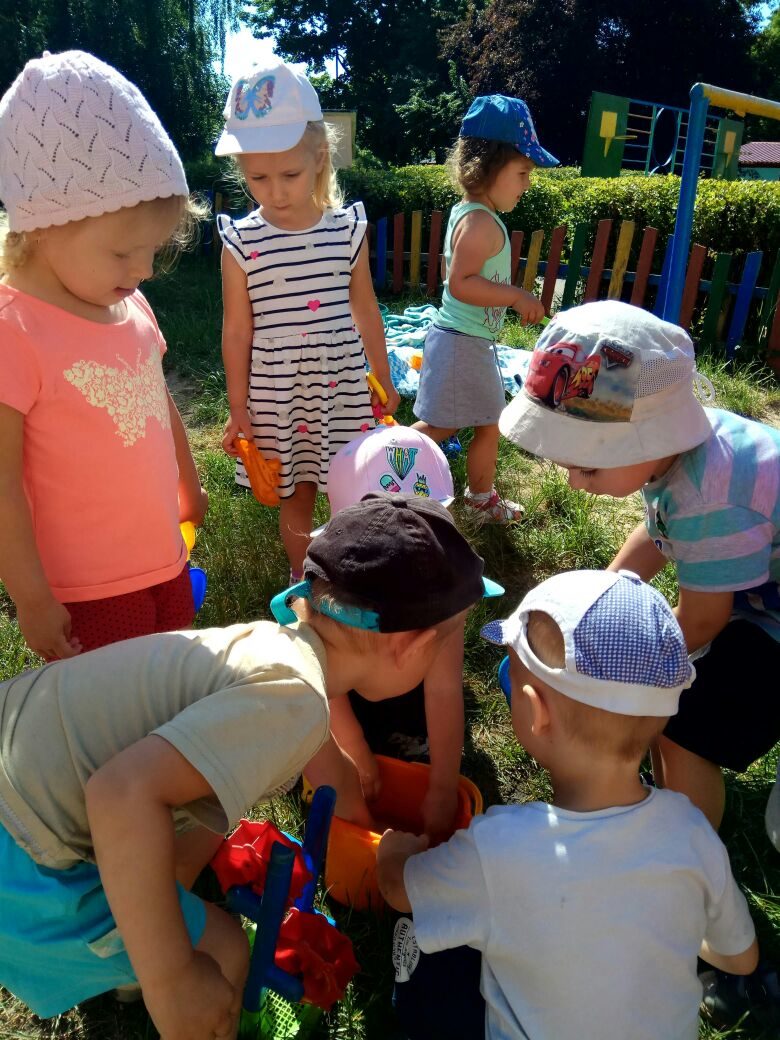 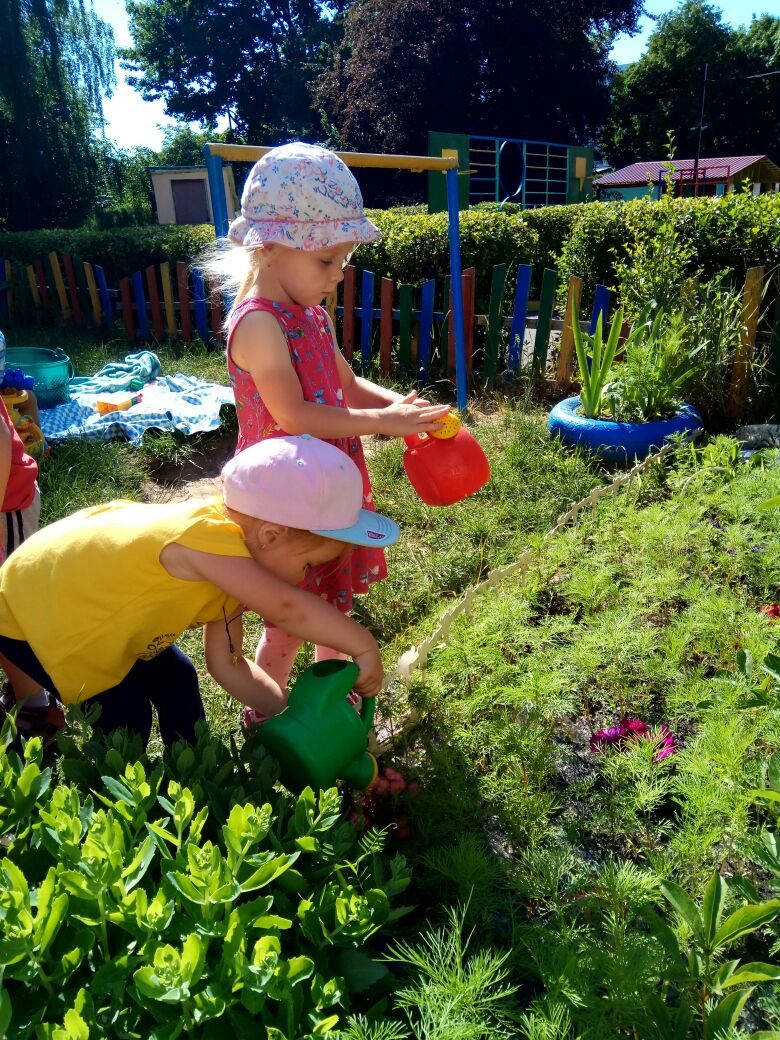 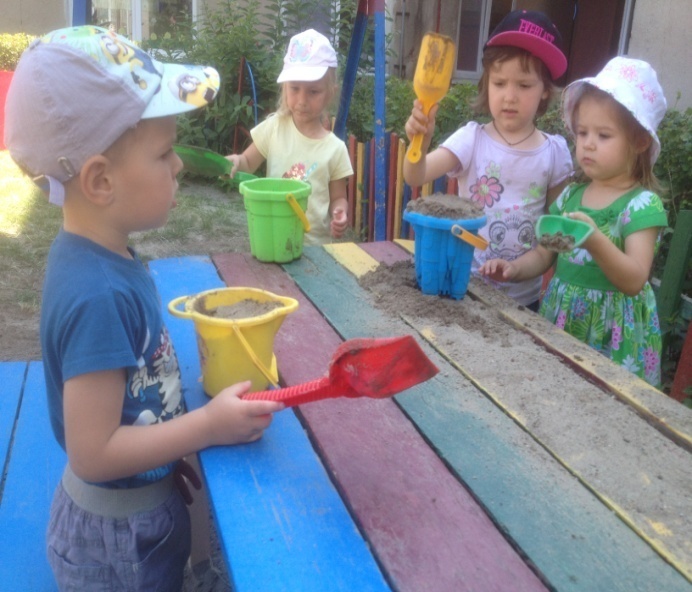 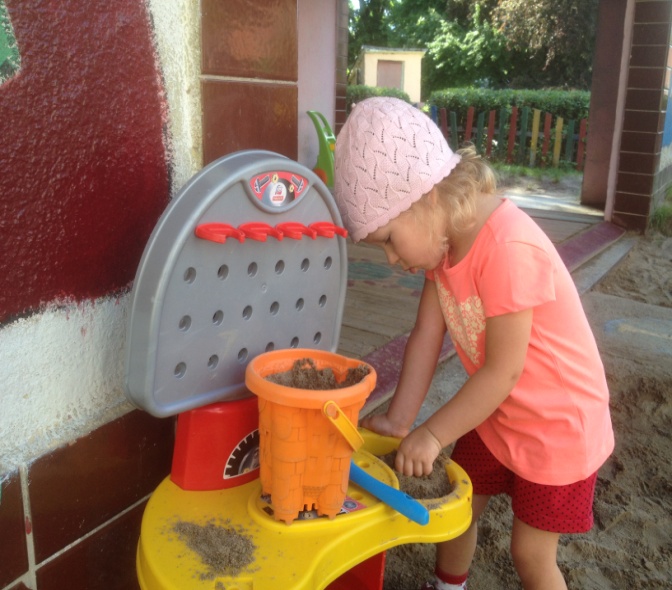 - В дождливую погоду играли в настольные игры, читали художественную литературы, продолжали развивать мелкую моторику рук, рисовали.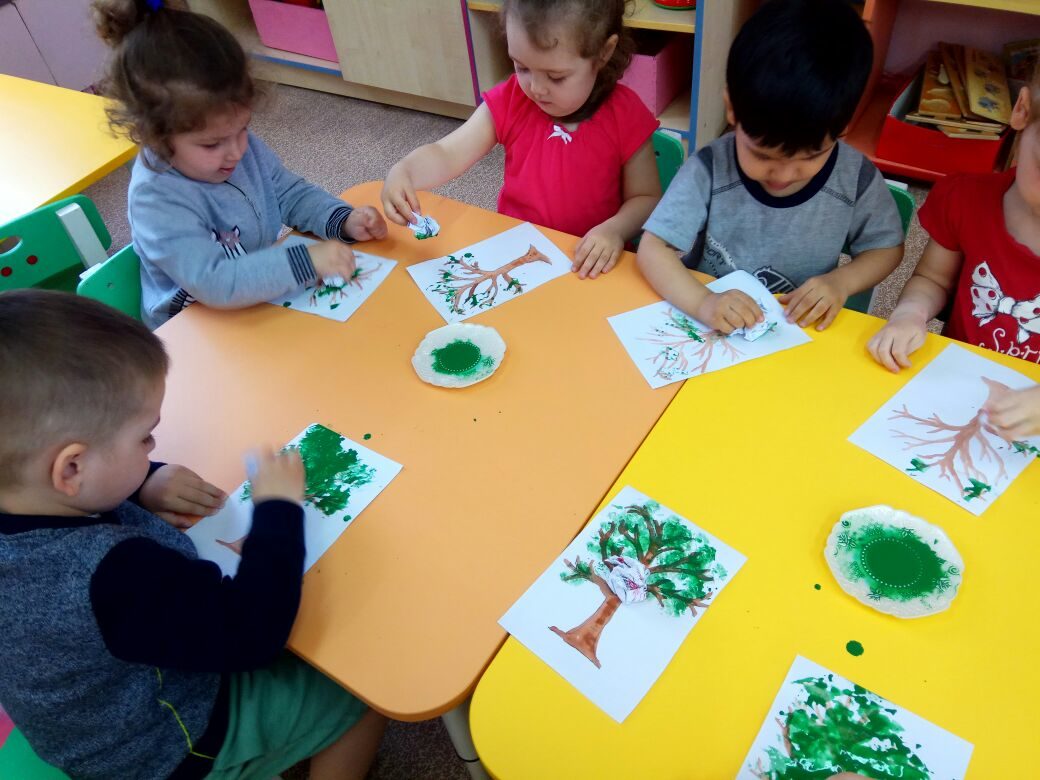 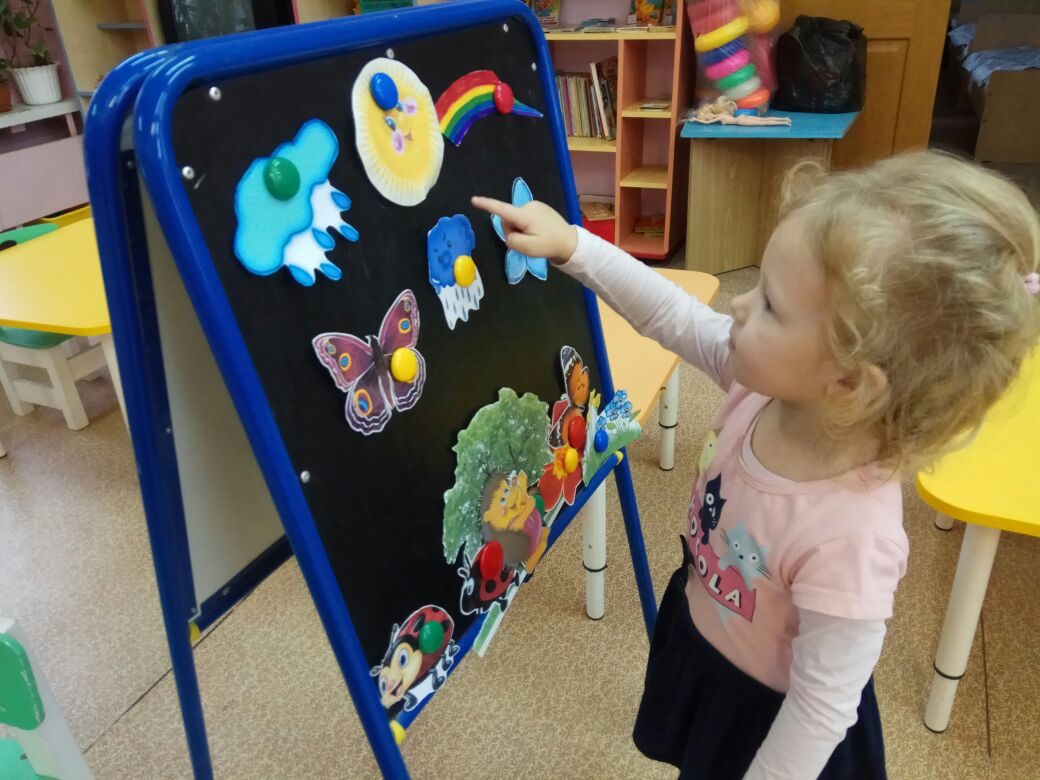 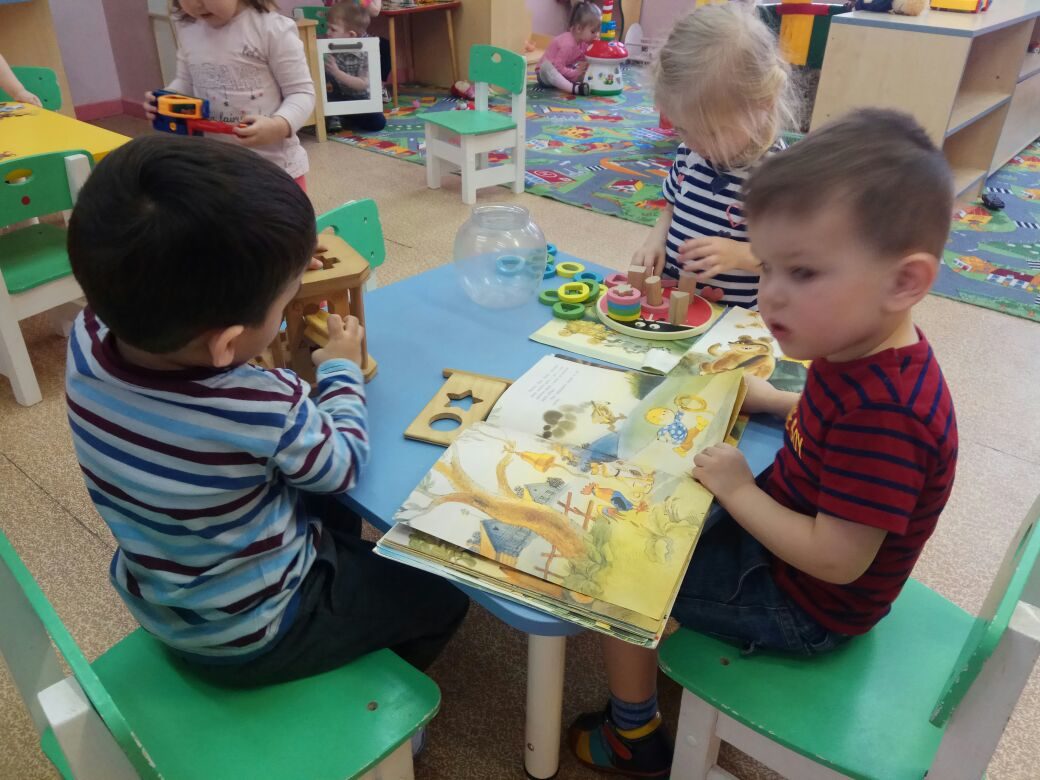 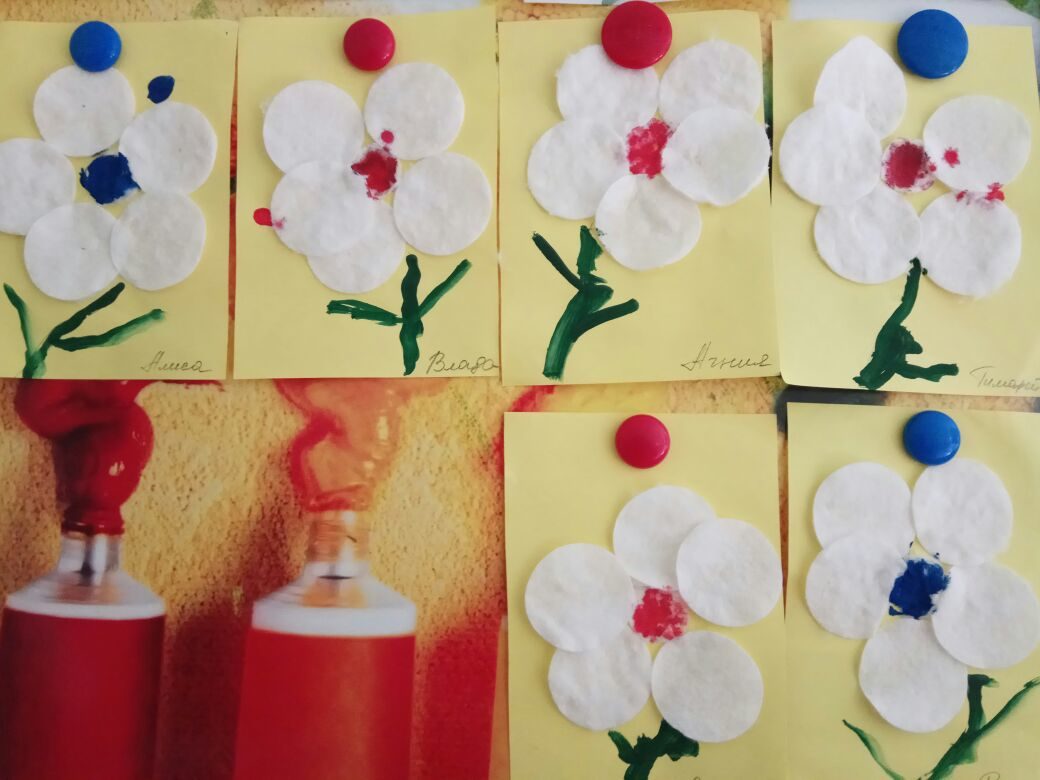    - Дети с удовльствием слушали сказки, стихи и рассказы о лете. Постоянно проводились наблюдения в природе, где они узнали много интересного о жизни растений, насекомых, птиц.    -  Лето началось с праздника, посвященного Дню Защиты детей.     - Развлечение «Встреча с солнышком»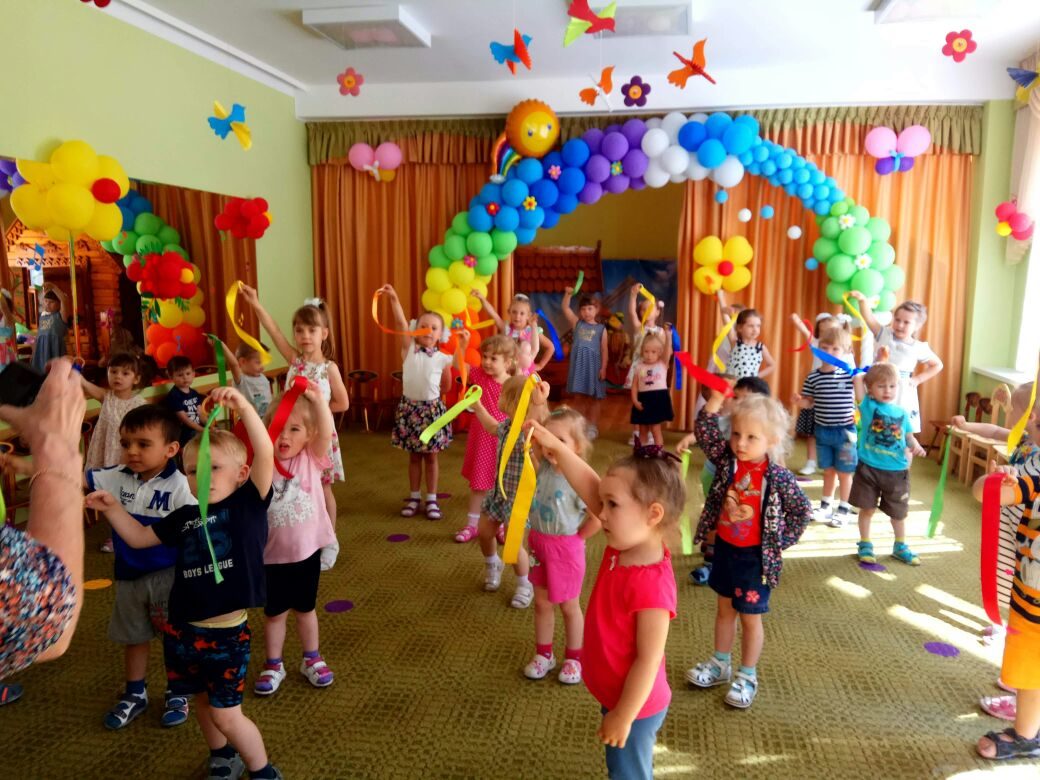 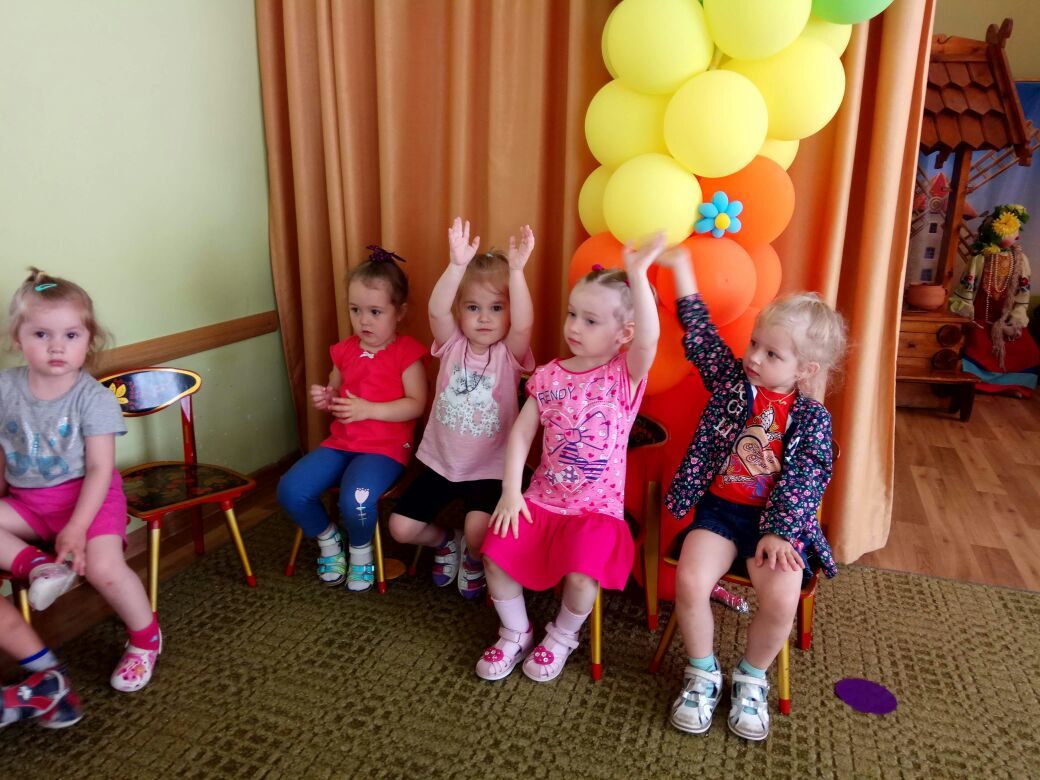 В летний период была подготовлена информация в родительских уголках, на темы связанные с сохранением и укреплением здоровья детей летом, о закаливании организма, о дыхательной гимнастике, об организации питания и летнего отдыха детей. («Питание детей летом», «Осторожно солнечный удар», «Безопасность на воде», «Опасные предметы дома»).Были подготовлены консультации:1. «О правилах дорожного движения».2. «О летнем отдыхе детей».3. «Питание ребенка летом».4. «Лето – время для закаливания детей»5. «Летние прогулки»7. «Правила поведения детей на воде» и др.8. « Ядовитые ягоды»Для родителей так же была подготовлена информационная папка передвижка на тему: «Лето красное и опасное».В течение лета весь коллектив постоянно занимался благоустройством территории сада. Стригли кусты, подметали дорожки, красили, ухаживали за клумбами.